ZBIRKA SKLADB SKLADBE ZA MALE ŠKRATE 1SKLADBE ZA KVARTET KLARINETOV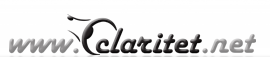 Kulturno društvo CLARITET, Podgorje 35b, 2381 Podgorje pri Slovenj Gradcu.  Matična številka: 4036085, Davčna številka: 55496199,TRR: SI 56 6100 0000 8145 243. www.claritet.net ,Telefon: 031 383 317, E-pošta: mitja@claritet.netPodjetje:__________________________Naslov:____________________________________________________________Telefon/e-pošta____________________Davčna številka: ___________________   NAROČILNICAPodjetje:__________________________Naslov:____________________________________________________________Telefon/e-pošta____________________Davčna številka: ___________________    ŠTEVILKA NAROČILNICE______    DATUM:____________________PREJEMNIK:KULTURNO DRUŠTVO CLARITET
Podgorje 35b2381 Podgorje pri Slovenj GradcuKontakt: mitja@claritet.net , 031/ 383-317                                                         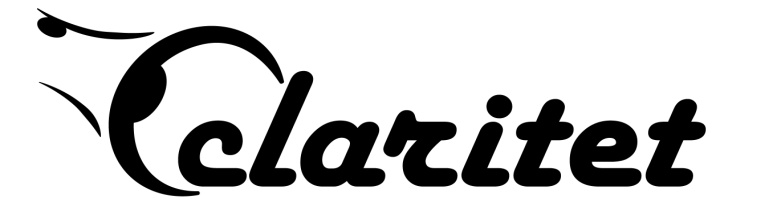 Zap. št.NaslovKoličina      Cena Znesek1.M. Repnik: ZBIRKA SKLADB ZA CITRE 1                17 EUR2.M. Repnik: ZBIRKA SKLADB ZA KITARO 1             17 EUR3.M. Repnik: ZBIRKA SKLADB ZA HARMONIKO 1    17 EUR4.M. Repnik: ZBIRKA SKLADB ZA KLJUNASTO FLAVTO 1+ CD 17 EUR5.M. Repnik: ZBIRKA SKLADB ZA KLARINET 1 + CD 17 EUR6.M. Repnik: ZBIRKA SKLADB ZA TROBENTO 1 + CD  17 EUR7.M. Repnik: ZBIRKA SKLADB ZA NIZKA TROBILA 1 + CD  17 EUR8.M. Repnik: ZBIRKA SKLADB ZA VIOLINO 1 + CD  17 EUR9.M. Repnik: ZBIRKA SKLADB ZA SAKSOFON 1 + CD  17 EUR10. KLAVIRSKE SPREMLJAVE K ZBIRKI SKLADB ZA KLJ. FLAVTO 110 EUR11.KLAVIRSKE SPREMLJAVE K ZBIRKI SKLADB ZA KLARINET 110 EUR12.KLAVIRSKE SPREMLJAVE K ZBIRKI SKLADB ZA TROBENTO IN NIZKA TROBILA 110 EUR13.KLAVIRSKE SPREMLJAVE K ZBIRKI SKLADB ZA VIOLINO 110 EUR14.KLAVIRSKE SPREMLJAVE K ZBIRKI SKLADB ZA SAKSOFON 110 EURZap. št.NaslovKoličinaCenaZnesek1.O. Pestner: HIT MEDLEY No. 1 za kvartet klarinetov15 EUR2.O. Pestner: HIT MEDLEY No. 2 za kvartet klarinetov15 EUR3.O. Pestner: HIT MEDLEY No. 3 za kvartet klarinetov15 EUR4.P. Pačnik: NEBO NAD SLOVENJ GRADCEM za kvartet klarinetov15 EURIzpolnjeno naročilnico pošljite na naslov Kulturno društvo CLARITET, Podgorje 35 b, 2381 Podgorje pri Slovenj Gradcu ali na e-naslov: mitja@claritet.netPodpis in žig: